作業示例： 評量計畫學習目標、流程與評量方法對照表評量標準學習目標、學習紀錄與評量工具對照表※學習紀錄為課堂參與歷程的資料，「＊」表示評量工具。教學計畫學習紀錄【學習記錄1】                逆境卡(逆境卡正面/背面留白)班級______座號____姓名________________                 完成日期：_____年____月____日資源卡【學習評量單】                   英雄的旅程決心成為自己，乃是一種英雄氣概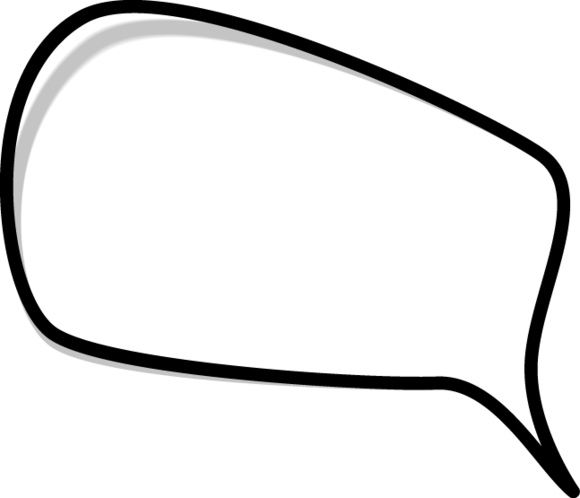 內在英雄之旅：請選一個目前你在生活中遇到的困難、危機或衝突，利用上課所學，嘗試面對及克服困難，並完成下表紀錄：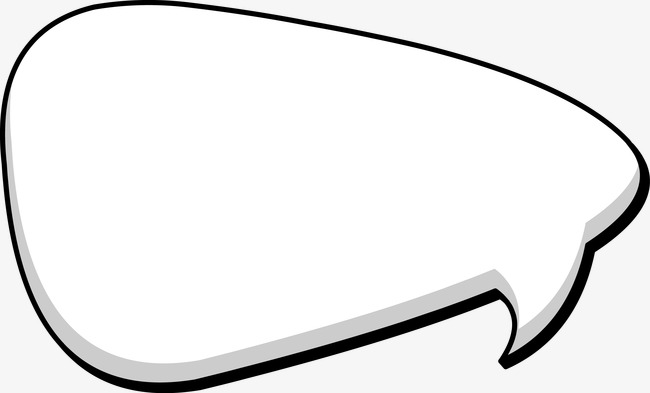 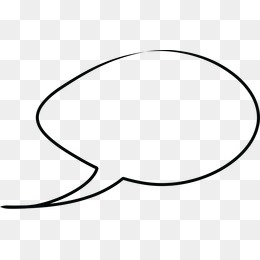 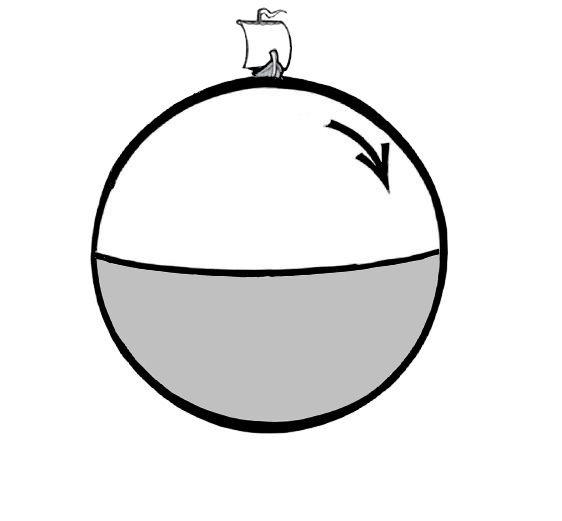 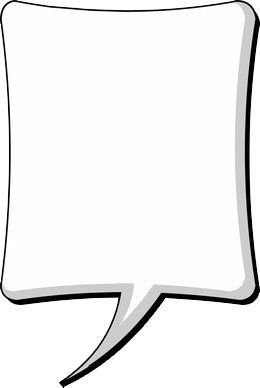 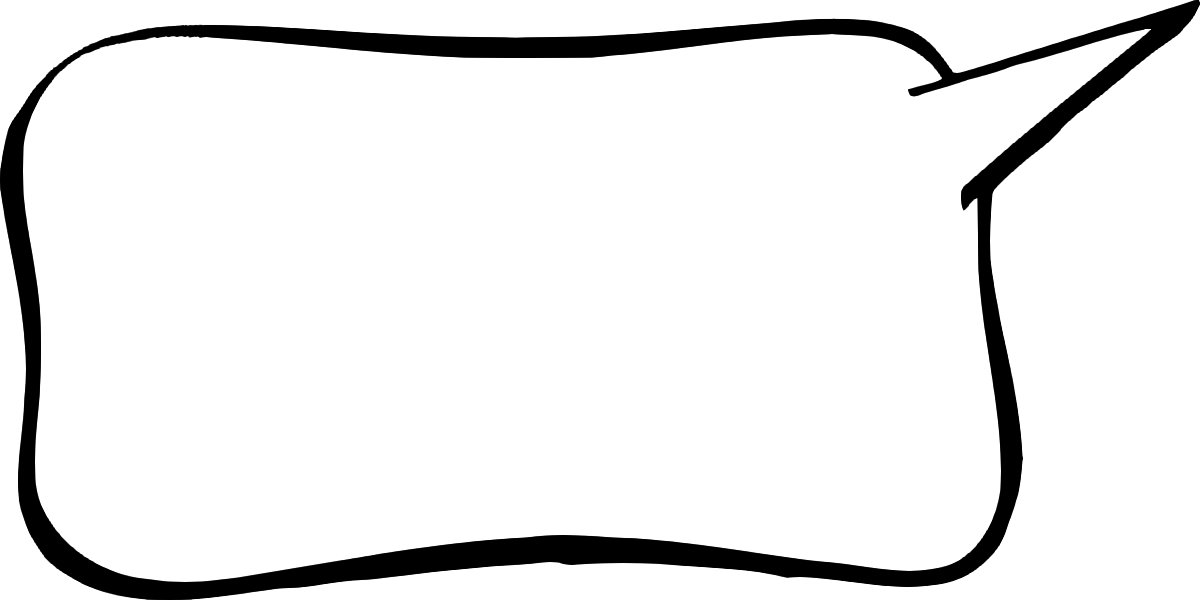 內在英雄之旅進程說明0:00 現狀：英雄的原點1:00 招喚：英雄會遇到事件，接獲神秘的邀請、一場意外、或是一個挑戰2:00 協助：英雄會需要幫忙，可能是遇到夥伴、智慧他人或其他資源3:00 抉擇：英雄將面臨抉擇，踏上冒險旅程4:00 考驗：英雄從來都不好當，需要智慧及勇氣來解開謎題，面對怪獸和陷阱都難不倒他5:00 危機：英雄將面臨最大的挑戰，最強的敵人，可能是魔王、朋友反目、新的敵人6:00苦難折磨：最灰暗的時刻，存亡關頭，撐不過就是英雄氣短的悲慘下場7:00 寶藏：走過死亡蔭谷的英雄將獲得報酬，可能是金錢、愛情、頭銜或是新的能力8:00 結局：故事都有個結局，英雄也不例外，敵人或許會對他俯首稱臣，又或是他必須將怪物封印，更糟的是英雄也可能在這個階段迷惑、墮落9:00 回歸：解甲歸田，英雄回到他的原來的世界(平凡生活)10:00新生：冒險改變了英雄，Level Up，生命將蛻變得更為豐富完整11:00 領悟：帶著覺醒和領悟，故事(召喚事件)豁然開朗12:00現狀：英雄回到原點，重新出發，等待下一個挑戰單元名稱內在英雄之旅內在英雄之旅內在英雄之旅內在英雄之旅內在英雄之旅總綱核心素養面向A.自主行動A.自主行動總綱核心素養項目A2系統思考與解決問題A2系統思考與解決問題領域核心素養具體內涵綜-J-A2釐清學習目標，探究多元的思考與學習方法，養成自主學習的能力，運用適當的策略，解決生活議題。綜-J-A2釐清學習目標，探究多元的思考與學習方法，養成自主學習的能力，運用適當的策略，解決生活議題。綜-J-A2釐清學習目標，探究多元的思考與學習方法，養成自主學習的能力，運用適當的策略，解決生活議題。綜-J-A2釐清學習目標，探究多元的思考與學習方法，養成自主學習的能力，運用適當的策略，解決生活議題。綜-J-A2釐清學習目標，探究多元的思考與學習方法，養成自主學習的能力，運用適當的策略，解決生活議題。主題軸1.自我與生涯發展1.自我與生涯發展主題項目b.自主學習與管理b.自主學習與管理學習重點學習表現1b-IV-2運用問題解決策略，處理生活議題，進而克服生活逆境。1b-IV-2運用問題解決策略，處理生活議題，進而克服生活逆境。1b-IV-2運用問題解決策略，處理生活議題，進而克服生活逆境。1b-IV-2運用問題解決策略，處理生活議題，進而克服生活逆境。學習重點學習內容輔Db-IV-1生活議題的問題解決、危機因應與克服困境的方法。家Db-IV-2家庭的發展、變化與逆境調適，以及家人衝突的因應。 輔Db-IV-1生活議題的問題解決、危機因應與克服困境的方法。家Db-IV-2家庭的發展、變化與逆境調適，以及家人衝突的因應。 輔Db-IV-1生活議題的問題解決、危機因應與克服困境的方法。家Db-IV-2家庭的發展、變化與逆境調適，以及家人衝突的因應。 輔Db-IV-1生活議題的問題解決、危機因應與克服困境的方法。家Db-IV-2家庭的發展、變化與逆境調適，以及家人衝突的因應。 學習目標能表達個人遇到的生活挫折事件。能覺察及分享個人在面對生活挫折時的想法與感受。能蒐集個人生活挫折議題的相關資源，並提出可行的因應方式。能運用合宜的策略，處理個人生活挫折議題，克服生活的困境。能表達個人遇到的生活挫折事件。能覺察及分享個人在面對生活挫折時的想法與感受。能蒐集個人生活挫折議題的相關資源，並提出可行的因應方式。能運用合宜的策略，處理個人生活挫折議題，克服生活的困境。能表達個人遇到的生活挫折事件。能覺察及分享個人在面對生活挫折時的想法與感受。能蒐集個人生活挫折議題的相關資源，並提出可行的因應方式。能運用合宜的策略，處理個人生活挫折議題，克服生活的困境。能表達個人遇到的生活挫折事件。能覺察及分享個人在面對生活挫折時的想法與感受。能蒐集個人生活挫折議題的相關資源，並提出可行的因應方式。能運用合宜的策略，處理個人生活挫折議題，克服生活的困境。能表達個人遇到的生活挫折事件。能覺察及分享個人在面對生活挫折時的想法與感受。能蒐集個人生活挫折議題的相關資源，並提出可行的因應方式。能運用合宜的策略，處理個人生活挫折議題，克服生活的困境。活動名稱活動流程  活動流程  活動流程  活動流程  評量方法與目標【活動一】遭了個糕老師透過蝙蝠俠的故事，分享成長過程中可能遇到的挫折事件。介紹英雄的旅程概念圖：0原點→1召喚→2協助(資源)→3抉擇→4挑戰→5危機→6苦難折磨→7寶藏→8結局→9回歸→10新生→11領悟。我們的生活和蝙蝠俠一樣，每天的生活中有不少的挫折事件在等待著我們：請每位同學寫下四則在生活中曾遇到的生活挫折事件--事件內容及逆境指數(1-10分表示)及感受想法。分享個人生活所遇到的問題、想法及感受。老師透過蝙蝠俠的故事，分享成長過程中可能遇到的挫折事件。介紹英雄的旅程概念圖：0原點→1召喚→2協助(資源)→3抉擇→4挑戰→5危機→6苦難折磨→7寶藏→8結局→9回歸→10新生→11領悟。我們的生活和蝙蝠俠一樣，每天的生活中有不少的挫折事件在等待著我們：請每位同學寫下四則在生活中曾遇到的生活挫折事件--事件內容及逆境指數(1-10分表示)及感受想法。分享個人生活所遇到的問題、想法及感受。老師透過蝙蝠俠的故事，分享成長過程中可能遇到的挫折事件。介紹英雄的旅程概念圖：0原點→1召喚→2協助(資源)→3抉擇→4挑戰→5危機→6苦難折磨→7寶藏→8結局→9回歸→10新生→11領悟。我們的生活和蝙蝠俠一樣，每天的生活中有不少的挫折事件在等待著我們：請每位同學寫下四則在生活中曾遇到的生活挫折事件--事件內容及逆境指數(1-10分表示)及感受想法。分享個人生活所遇到的問題、想法及感受。老師透過蝙蝠俠的故事，分享成長過程中可能遇到的挫折事件。介紹英雄的旅程概念圖：0原點→1召喚→2協助(資源)→3抉擇→4挑戰→5危機→6苦難折磨→7寶藏→8結局→9回歸→10新生→11領悟。我們的生活和蝙蝠俠一樣，每天的生活中有不少的挫折事件在等待著我們：請每位同學寫下四則在生活中曾遇到的生活挫折事件--事件內容及逆境指數(1-10分表示)及感受想法。分享個人生活所遇到的問題、想法及感受。口語評量高層次紙筆評量能表達個人遇到的生活挫折事件。能覺察及分享個人在面對生活挫折時的想法與感受。【活動二】逆境大考驗老師針對上一節課各班級同學所寫的生活問題內容，整理4-6個該班級普遍的問題。老師說明：同樣一個問題，不同的人確有不同的感受及反應，自然也有不同的因應方法。老師整理班上較多同學提到的問題，大家來想一想，如果發生在我身上，我會怎麼做。老師向孩子說明各班級整理出來的問題，將班上孩子分為4-6組(也可以班級座位排數來分)，每一組提供一個指定的問題，請每個孩子針對該問題內容，從面對的態度、可使用資源、解決的方法及打算如何做這些面向來寫下自己的方式。針對各個題目，分享對應同學的答案：引導孩子思考是否引入相關資源、解決策略是否具體、對問題解決是否適用， 協助孩子進行選擇合宜策略的練習。老師針對上一節課各班級同學所寫的生活問題內容，整理4-6個該班級普遍的問題。老師說明：同樣一個問題，不同的人確有不同的感受及反應，自然也有不同的因應方法。老師整理班上較多同學提到的問題，大家來想一想，如果發生在我身上，我會怎麼做。老師向孩子說明各班級整理出來的問題，將班上孩子分為4-6組(也可以班級座位排數來分)，每一組提供一個指定的問題，請每個孩子針對該問題內容，從面對的態度、可使用資源、解決的方法及打算如何做這些面向來寫下自己的方式。針對各個題目，分享對應同學的答案：引導孩子思考是否引入相關資源、解決策略是否具體、對問題解決是否適用， 協助孩子進行選擇合宜策略的練習。老師針對上一節課各班級同學所寫的生活問題內容，整理4-6個該班級普遍的問題。老師說明：同樣一個問題，不同的人確有不同的感受及反應，自然也有不同的因應方法。老師整理班上較多同學提到的問題，大家來想一想，如果發生在我身上，我會怎麼做。老師向孩子說明各班級整理出來的問題，將班上孩子分為4-6組(也可以班級座位排數來分)，每一組提供一個指定的問題，請每個孩子針對該問題內容，從面對的態度、可使用資源、解決的方法及打算如何做這些面向來寫下自己的方式。針對各個題目，分享對應同學的答案：引導孩子思考是否引入相關資源、解決策略是否具體、對問題解決是否適用， 協助孩子進行選擇合宜策略的練習。老師針對上一節課各班級同學所寫的生活問題內容，整理4-6個該班級普遍的問題。老師說明：同樣一個問題，不同的人確有不同的感受及反應，自然也有不同的因應方法。老師整理班上較多同學提到的問題，大家來想一想，如果發生在我身上，我會怎麼做。老師向孩子說明各班級整理出來的問題，將班上孩子分為4-6組(也可以班級座位排數來分)，每一組提供一個指定的問題，請每個孩子針對該問題內容，從面對的態度、可使用資源、解決的方法及打算如何做這些面向來寫下自己的方式。針對各個題目，分享對應同學的答案：引導孩子思考是否引入相關資源、解決策略是否具體、對問題解決是否適用， 協助孩子進行選擇合宜策略的練習。口語評量/學習記錄能蒐集及分享解決問題的方法及相關資源。【活動三】英雄的旅程老師先在黑板上寫下「Hero」，請孩子分享他們所認識的英雄。再次說明英雄的旅程概念圖，每個人都可以是自己的英雄。每天的生活中有不少的事件等帶我們去面對及處理。請孩子思考一下，目前生活中有哪些問題他不想面對或是覺得困難的，在學習單上寫下召喚(選擇一事件)。協助的資源。決定問題解決策略。老師給孩子1-2週的時間，去實踐自己的解決問題策略。於完成之後再回到課程填寫結果(結局)及心得(領悟)。同時說明此單元的評分規準。老師先在黑板上寫下「Hero」，請孩子分享他們所認識的英雄。再次說明英雄的旅程概念圖，每個人都可以是自己的英雄。每天的生活中有不少的事件等帶我們去面對及處理。請孩子思考一下，目前生活中有哪些問題他不想面對或是覺得困難的，在學習單上寫下召喚(選擇一事件)。協助的資源。決定問題解決策略。老師給孩子1-2週的時間，去實踐自己的解決問題策略。於完成之後再回到課程填寫結果(結局)及心得(領悟)。同時說明此單元的評分規準。老師先在黑板上寫下「Hero」，請孩子分享他們所認識的英雄。再次說明英雄的旅程概念圖，每個人都可以是自己的英雄。每天的生活中有不少的事件等帶我們去面對及處理。請孩子思考一下，目前生活中有哪些問題他不想面對或是覺得困難的，在學習單上寫下召喚(選擇一事件)。協助的資源。決定問題解決策略。老師給孩子1-2週的時間，去實踐自己的解決問題策略。於完成之後再回到課程填寫結果(結局)及心得(領悟)。同時說明此單元的評分規準。老師先在黑板上寫下「Hero」，請孩子分享他們所認識的英雄。再次說明英雄的旅程概念圖，每個人都可以是自己的英雄。每天的生活中有不少的事件等帶我們去面對及處理。請孩子思考一下，目前生活中有哪些問題他不想面對或是覺得困難的，在學習單上寫下召喚(選擇一事件)。協助的資源。決定問題解決策略。老師給孩子1-2週的時間，去實踐自己的解決問題策略。於完成之後再回到課程填寫結果(結局)及心得(領悟)。同時說明此單元的評分規準。實作評量高層次紙筆評量能蒐集個人生活挫折議題的相關資源，並提出可行的因應方式。能運用合宜的策略，處理個人生活挫折議題，克服生活的困境。內容標準內容標準表現標準表現標準表現標準表現標準表現標準主題次主題ABCDE自我與生涯發展自主學習與管理能評估或運用合宜的策略，處理個人或家庭生活危機、衝突等議題，以克服生活逆境。能蒐集個人或家庭生活危機、衝突等議題的相關資源，並提出可行的因應方法。能覺察個人或家庭面對生活問題與變化時的想法與感受。能表達個人或家庭生活遇到的問題與變化。未達D級單元評分規準單元評分規準能運用合宜的策略，處理個人生活挫折議題，克服生活的困境。能蒐集個人生活挫折議題的相關資源，並提出可行的因應方式。能覺察與分享個人面對生活挫折時的想法與感受。能表達個人遇到生活挫折的事件經驗。活動名稱學習目標學習紀錄評量工具【活動一】能表達個人遇到的生活挫折事件。能覺察及分享個人在面對生活挫折時的想法與感受。＊生活逆境卡【活動二】能蒐集個人生活挫折議題的相關資源，並提出可行的因應方式。資源卡【活動三】能運用合宜的策略，處理個人生活挫折議題，克服生活的困境。＊英雄的旅程評量單單元名稱內在英雄之旅內在英雄之旅內在英雄之旅內在英雄之旅適用年級七年級七年級教學節數3節學習重點學習表現1b-IV-2運用問題解決策略，處理生活議題，進而克服生活逆境。1b-IV-2運用問題解決策略，處理生活議題，進而克服生活逆境。1b-IV-2運用問題解決策略，處理生活議題，進而克服生活逆境。學習重點學習內容輔Db-IV-1生活議題的問題解決、危機因應與克服困境的方法。家Db-IV-2家庭的發展、變化與逆境調適，以及家人衝突的因應。輔Db-IV-1生活議題的問題解決、危機因應與克服困境的方法。家Db-IV-2家庭的發展、變化與逆境調適，以及家人衝突的因應。輔Db-IV-1生活議題的問題解決、危機因應與克服困境的方法。家Db-IV-2家庭的發展、變化與逆境調適，以及家人衝突的因應。學習目標能表達個人遇到的生活挫折事件。能覺察及分享個人在面對生活挫折時的想法與感受。能蒐集個人生活挫折議題的相關資源，並提出可行的因應方式。能運用合宜的策略，處理個人生活挫折議題，克服生活的困境。能表達個人遇到的生活挫折事件。能覺察及分享個人在面對生活挫折時的想法與感受。能蒐集個人生活挫折議題的相關資源，並提出可行的因應方式。能運用合宜的策略，處理個人生活挫折議題，克服生活的困境。能表達個人遇到的生活挫折事件。能覺察及分享個人在面對生活挫折時的想法與感受。能蒐集個人生活挫折議題的相關資源，並提出可行的因應方式。能運用合宜的策略，處理個人生活挫折議題，克服生活的困境。能表達個人遇到的生活挫折事件。能覺察及分享個人在面對生活挫折時的想法與感受。能蒐集個人生活挫折議題的相關資源，並提出可行的因應方式。能運用合宜的策略，處理個人生活挫折議題，克服生活的困境。活動方式活動步驟【活動一】遭了個糕老師透過蝙蝠俠的故事，分享成長過程中可能遇到的挫折事件。介紹英雄的旅程概念圖：0原點→1召喚→2協助(資源)→3抉擇→4挑戰→5危機→6苦難折磨→7寶藏→8結局→9回歸→10新生→11領悟。我們的生活和蝙蝠俠一樣，每天的生活中有不少的挫折事件在等待著我們：請每位同學寫下四則在生活中曾遇到的生活挫折事件--事件內容及逆境指數(1-10分表示)及感受想法。分享個人生活所遇到的問題、想法及感受。【活動二】逆境大考驗老師針對上一節課各班級同學所寫的生活問題內容，整理4-6個該班級普遍的問題。老師說明：同樣一個問題，不同的人確有不同的感受及反應，自然也有不同的因應方法。老師整理班上較多同學提到的問題，大家來想一想，如果發生在我身上，我會怎麼做。老師向孩子說明各班級整理出來的問題，將班上孩子分為4-6組(也可以班級座位排數來分)，每一組提供一個指定的問題，請每個孩子針對該問題內容，從面對的態度、可使用資源、解決的方法及打算如何做這些面向來寫下自己的方式。針對各個題目，分享對應同學的答案：引導孩子思考是否引入相關資源、解決策略是否具體、對問題解決是否適用， 協助孩子進行選擇合宜策略的練習。【活動三】英雄的旅程老師先在黑板上寫下「Hero」，請孩子分享他們所認識的英雄。再次說明英雄的旅程概念圖，每個人都可以是自己的英雄。每天的生活中有不少的事件等帶我們去面對及處理。引用另一個實例故事來說明英雄的旅程圖。請孩子思考一下，目前生活中有哪些問題他不想面對或是覺得困難的，哪怕只是起床賴床這件事，願意去面對，都是一趟內在英雄的旅程。請孩子思考過之後，在學習單上寫下召喚(事件)：自己目前想面對的困難，以及想達成的目標。協助：對於這個事件，有哪些資源是可以協助自己的，也許是一個觀念、一句話、一本書、一個物品、某個人…等。抉擇：要如何利用手上的資源來擬定解決問題的方法或策略，來面對及解決目前自己的問題呢？請孩子思考一下，目前生活中有哪些問題他不想面對或是覺得困難的，在學習單上寫下召喚(選擇一事件)。協助的資源。決定問題解決策略。老師給孩子1-2週的時間，去實踐自己的解決問題策略。於完成之後再回到課程填寫結果(結局)及心得(領悟)。同時說明此單元的評分規準。【活動一】遭了個糕老師透過蝙蝠俠的故事，分享成長過程中可能遇到的挫折事件。介紹英雄的旅程概念圖：0原點→1召喚→2協助(資源)→3抉擇→4挑戰→5危機→6苦難折磨→7寶藏→8結局→9回歸→10新生→11領悟。我們的生活和蝙蝠俠一樣，每天的生活中有不少的挫折事件在等待著我們：請每位同學寫下四則在生活中曾遇到的生活挫折事件--事件內容及逆境指數(1-10分表示)及感受想法。分享個人生活所遇到的問題、想法及感受。【活動二】逆境大考驗老師針對上一節課各班級同學所寫的生活問題內容，整理4-6個該班級普遍的問題。老師說明：同樣一個問題，不同的人確有不同的感受及反應，自然也有不同的因應方法。老師整理班上較多同學提到的問題，大家來想一想，如果發生在我身上，我會怎麼做。老師向孩子說明各班級整理出來的問題，將班上孩子分為4-6組(也可以班級座位排數來分)，每一組提供一個指定的問題，請每個孩子針對該問題內容，從面對的態度、可使用資源、解決的方法及打算如何做這些面向來寫下自己的方式。針對各個題目，分享對應同學的答案：引導孩子思考是否引入相關資源、解決策略是否具體、對問題解決是否適用， 協助孩子進行選擇合宜策略的練習。【活動三】英雄的旅程老師先在黑板上寫下「Hero」，請孩子分享他們所認識的英雄。再次說明英雄的旅程概念圖，每個人都可以是自己的英雄。每天的生活中有不少的事件等帶我們去面對及處理。引用另一個實例故事來說明英雄的旅程圖。請孩子思考一下，目前生活中有哪些問題他不想面對或是覺得困難的，哪怕只是起床賴床這件事，願意去面對，都是一趟內在英雄的旅程。請孩子思考過之後，在學習單上寫下召喚(事件)：自己目前想面對的困難，以及想達成的目標。協助：對於這個事件，有哪些資源是可以協助自己的，也許是一個觀念、一句話、一本書、一個物品、某個人…等。抉擇：要如何利用手上的資源來擬定解決問題的方法或策略，來面對及解決目前自己的問題呢？請孩子思考一下，目前生活中有哪些問題他不想面對或是覺得困難的，在學習單上寫下召喚(選擇一事件)。協助的資源。決定問題解決策略。老師給孩子1-2週的時間，去實踐自己的解決問題策略。於完成之後再回到課程填寫結果(結局)及心得(領悟)。同時說明此單元的評分規準。【活動一】遭了個糕老師透過蝙蝠俠的故事，分享成長過程中可能遇到的挫折事件。介紹英雄的旅程概念圖：0原點→1召喚→2協助(資源)→3抉擇→4挑戰→5危機→6苦難折磨→7寶藏→8結局→9回歸→10新生→11領悟。我們的生活和蝙蝠俠一樣，每天的生活中有不少的挫折事件在等待著我們：請每位同學寫下四則在生活中曾遇到的生活挫折事件--事件內容及逆境指數(1-10分表示)及感受想法。分享個人生活所遇到的問題、想法及感受。【活動二】逆境大考驗老師針對上一節課各班級同學所寫的生活問題內容，整理4-6個該班級普遍的問題。老師說明：同樣一個問題，不同的人確有不同的感受及反應，自然也有不同的因應方法。老師整理班上較多同學提到的問題，大家來想一想，如果發生在我身上，我會怎麼做。老師向孩子說明各班級整理出來的問題，將班上孩子分為4-6組(也可以班級座位排數來分)，每一組提供一個指定的問題，請每個孩子針對該問題內容，從面對的態度、可使用資源、解決的方法及打算如何做這些面向來寫下自己的方式。針對各個題目，分享對應同學的答案：引導孩子思考是否引入相關資源、解決策略是否具體、對問題解決是否適用， 協助孩子進行選擇合宜策略的練習。【活動三】英雄的旅程老師先在黑板上寫下「Hero」，請孩子分享他們所認識的英雄。再次說明英雄的旅程概念圖，每個人都可以是自己的英雄。每天的生活中有不少的事件等帶我們去面對及處理。引用另一個實例故事來說明英雄的旅程圖。請孩子思考一下，目前生活中有哪些問題他不想面對或是覺得困難的，哪怕只是起床賴床這件事，願意去面對，都是一趟內在英雄的旅程。請孩子思考過之後，在學習單上寫下召喚(事件)：自己目前想面對的困難，以及想達成的目標。協助：對於這個事件，有哪些資源是可以協助自己的，也許是一個觀念、一句話、一本書、一個物品、某個人…等。抉擇：要如何利用手上的資源來擬定解決問題的方法或策略，來面對及解決目前自己的問題呢？請孩子思考一下，目前生活中有哪些問題他不想面對或是覺得困難的，在學習單上寫下召喚(選擇一事件)。協助的資源。決定問題解決策略。老師給孩子1-2週的時間，去實踐自己的解決問題策略。於完成之後再回到課程填寫結果(結局)及心得(領悟)。同時說明此單元的評分規準。【活動一】遭了個糕老師透過蝙蝠俠的故事，分享成長過程中可能遇到的挫折事件。介紹英雄的旅程概念圖：0原點→1召喚→2協助(資源)→3抉擇→4挑戰→5危機→6苦難折磨→7寶藏→8結局→9回歸→10新生→11領悟。我們的生活和蝙蝠俠一樣，每天的生活中有不少的挫折事件在等待著我們：請每位同學寫下四則在生活中曾遇到的生活挫折事件--事件內容及逆境指數(1-10分表示)及感受想法。分享個人生活所遇到的問題、想法及感受。【活動二】逆境大考驗老師針對上一節課各班級同學所寫的生活問題內容，整理4-6個該班級普遍的問題。老師說明：同樣一個問題，不同的人確有不同的感受及反應，自然也有不同的因應方法。老師整理班上較多同學提到的問題，大家來想一想，如果發生在我身上，我會怎麼做。老師向孩子說明各班級整理出來的問題，將班上孩子分為4-6組(也可以班級座位排數來分)，每一組提供一個指定的問題，請每個孩子針對該問題內容，從面對的態度、可使用資源、解決的方法及打算如何做這些面向來寫下自己的方式。針對各個題目，分享對應同學的答案：引導孩子思考是否引入相關資源、解決策略是否具體、對問題解決是否適用， 協助孩子進行選擇合宜策略的練習。【活動三】英雄的旅程老師先在黑板上寫下「Hero」，請孩子分享他們所認識的英雄。再次說明英雄的旅程概念圖，每個人都可以是自己的英雄。每天的生活中有不少的事件等帶我們去面對及處理。引用另一個實例故事來說明英雄的旅程圖。請孩子思考一下，目前生活中有哪些問題他不想面對或是覺得困難的，哪怕只是起床賴床這件事，願意去面對，都是一趟內在英雄的旅程。請孩子思考過之後，在學習單上寫下召喚(事件)：自己目前想面對的困難，以及想達成的目標。協助：對於這個事件，有哪些資源是可以協助自己的，也許是一個觀念、一句話、一本書、一個物品、某個人…等。抉擇：要如何利用手上的資源來擬定解決問題的方法或策略，來面對及解決目前自己的問題呢？請孩子思考一下，目前生活中有哪些問題他不想面對或是覺得困難的，在學習單上寫下召喚(選擇一事件)。協助的資源。決定問題解決策略。老師給孩子1-2週的時間，去實踐自己的解決問題策略。於完成之後再回到課程填寫結果(結局)及心得(領悟)。同時說明此單元的評分規準。教師教學省思教學改善策略________的逆境卡   7年__班___號這逆境以1-10而言，你給它幾分？負分表示。請說明上面這張圖發生了什麼事：當時的感受及想法：________的逆境卡   7年__班___號這逆境以1-10而言，你給它幾分？負分表示。請說明上面這張圖發生了什麼事：當時的感受及想法：________的逆境卡   7年__班___號這逆境以1-10而言，你給它幾分？負分表示。請說明上面這張圖發生了什麼事：當時的感受及想法：________的逆境卡   7年__班___號這逆境以1-10而言，你給它幾分？負分表示。請說明上面這張圖發生了什麼事：當時的感受及想法：